为提高营销人员新产品的专业知识与技能应用，7月29、30日，正中新材营销中心组织召开以“产品培训、技术赋能，文化引领”为主题的下半年市场攻坚会，营销中心全体人员共30余人参加了培训。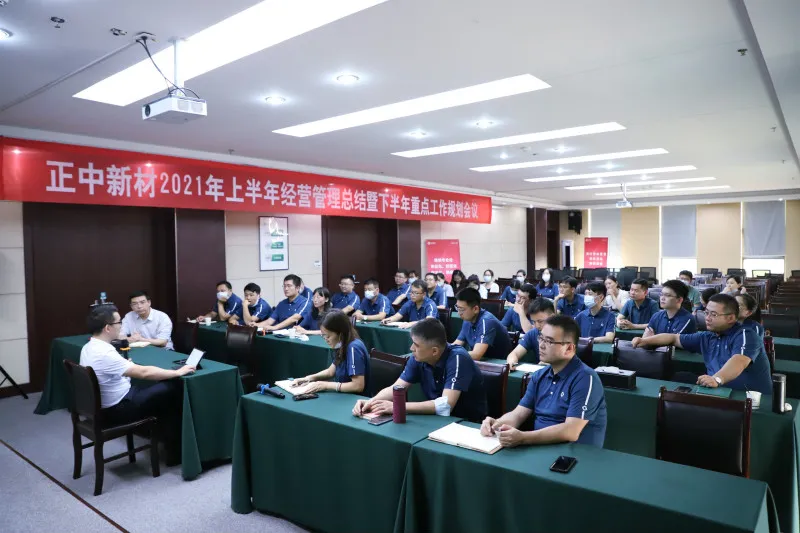 首先，由生产管理中心质量管理部做《片材样品分类与应用》培训，主要围绕着“片材样品分级”、“样品颜色识别”、“生产过程管理控制”三方面课题展开知识分享，并与营销人员共同探讨产品送样流程的改善方案，两小时的培训会议，营销人员收获满满，对新品与流程管控有了进一步更深的认识。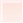 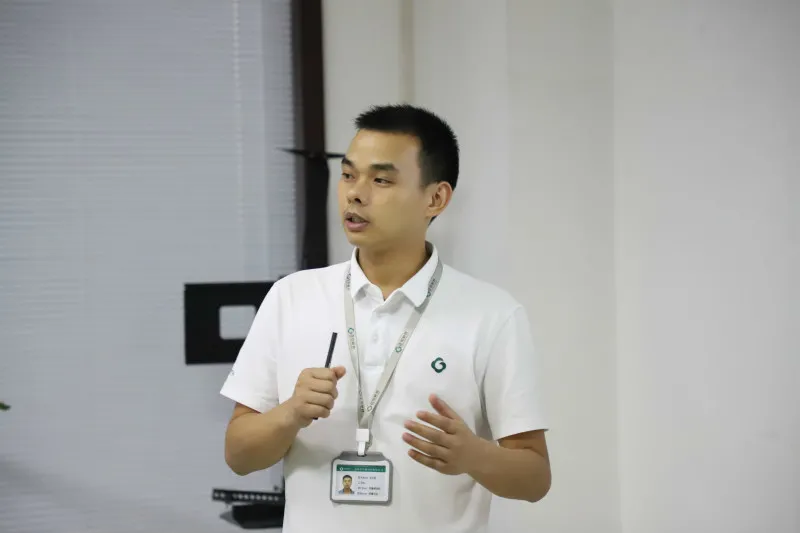 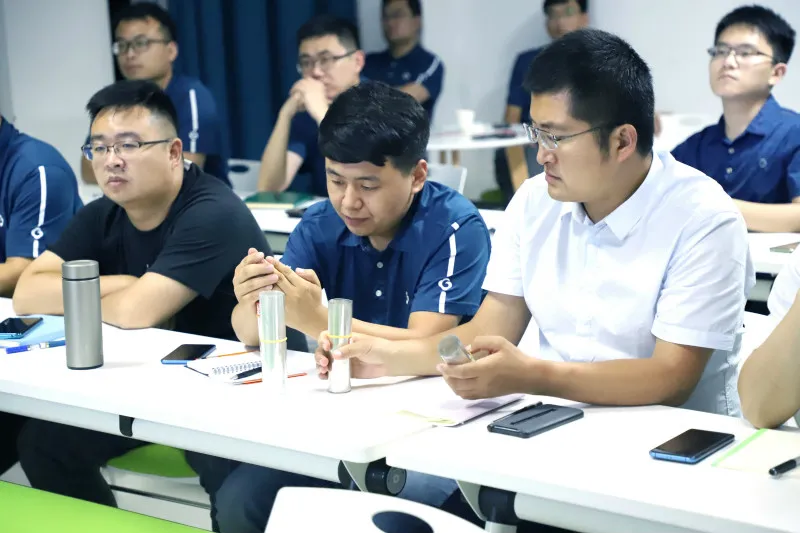 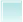 片材分享现场接着，研发中心做《片材生产工艺与市场应用》专题培训，就片材生产流程、片材的特性、产品生产工艺、产品市场应用等方面进行培训，内容丰富，知识专业度高，强化产品知识，营销人员深入了解产品优势、特性和应用，为下半年更好地开展片材产品市场突破打下良好的基础。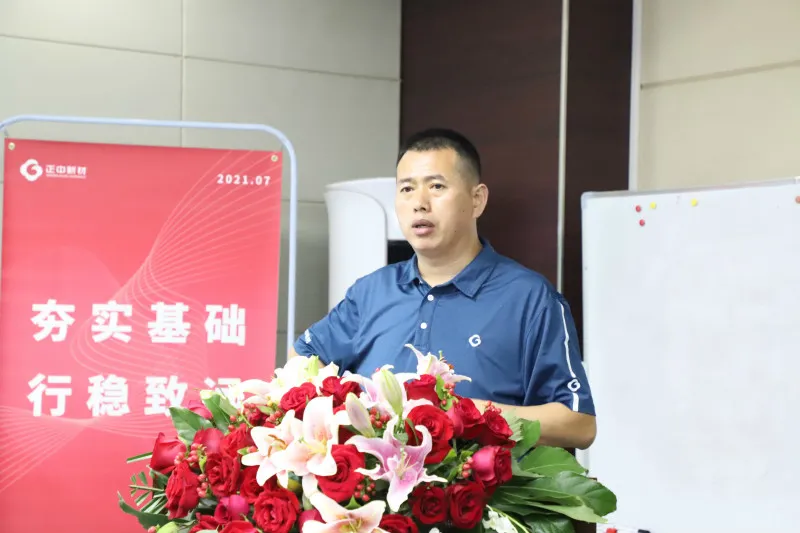 片材市场应用培训生产技术部通过问题答疑方式对“差异化聚酯产品”进行剖析，深入探讨差异化产品工艺，产品特性，产品优势及市场竞争力等方面知识。营销人员积极互动，提出近期业务中遇到的一些疑惑，会上大家纷纷举手，争先提问，技术员认真分析，详细解答，大家都从中学习到很多新产品知识与市场应用，培训现场的学习氛围活跃浓厚。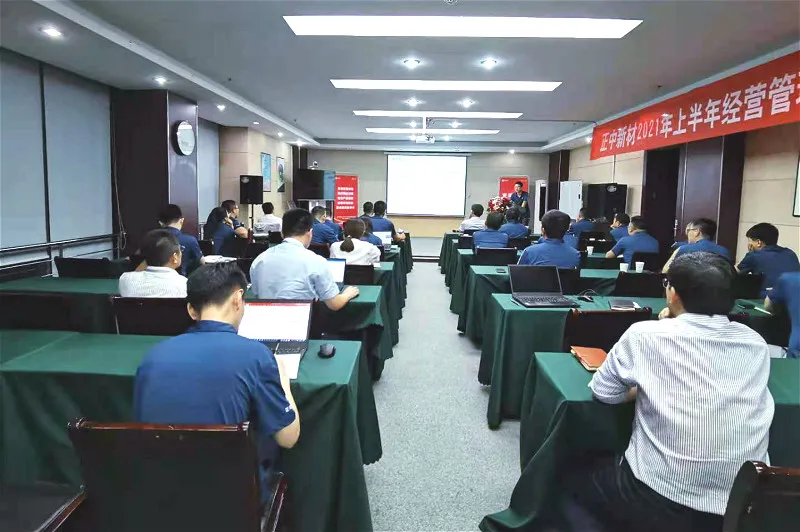 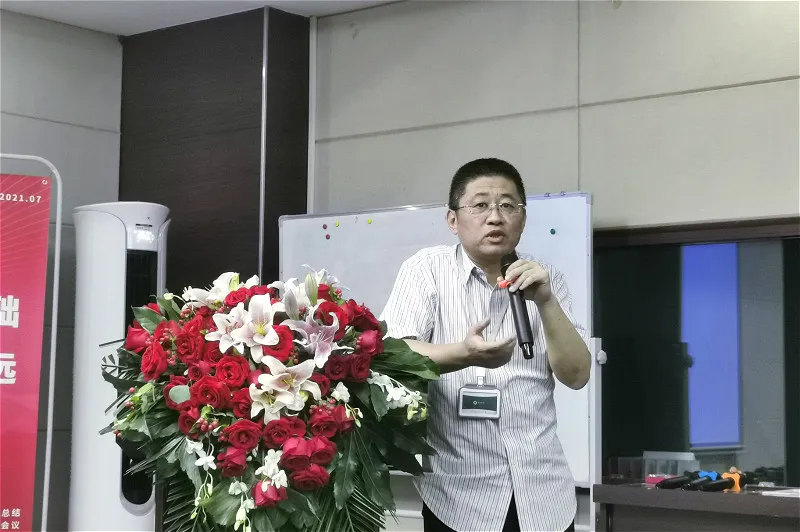 差异化聚酯产品培训在文化培训会上，由组织人力资源部带领营销人员以《正中新材企业文化》核心理念用小游戏的方式进行探讨，解读企业文化，并对第一、第二，第三版企业文化进行对比分析，加深对企业文化涵义的认识，用文化凝聚力量助推营销发展。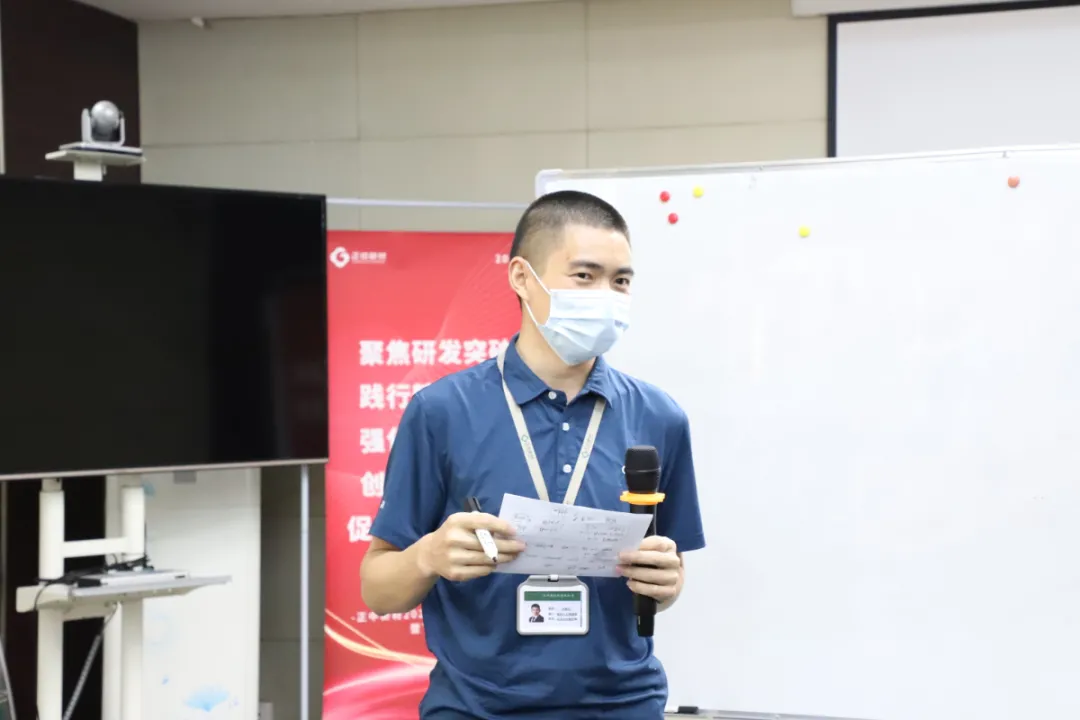 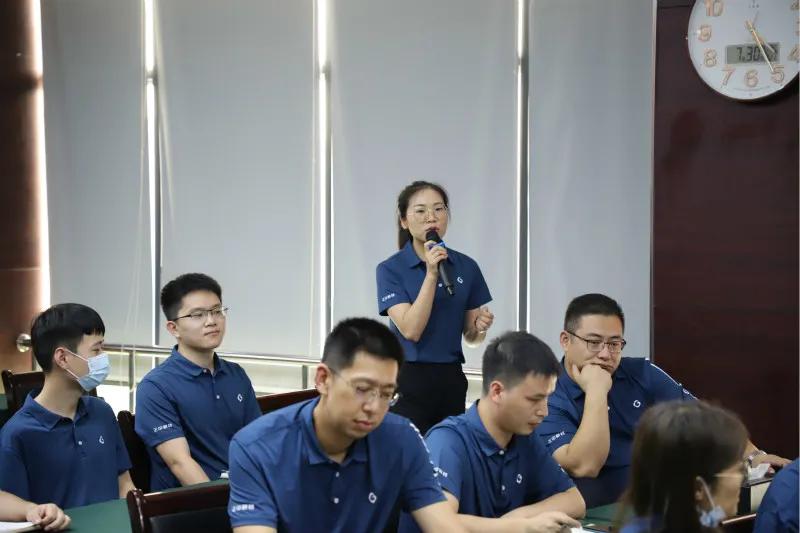 企业文化培训现场最后，在座谈会中正中新材总经理谢鑫与营销人员探讨了在面对新产品、新市场、新挑战，如何快速转变，快速成长，突破自我，捉住新机遇。谢鑫讲到随着市场竞争的加剧，优质的客户服务是公司核心竞争力，通过赢得、发展、保持有价值的客户，为客户提供差异化、个性化的服务，提高客户满意度，实现共赢发展 ；下半年将会上市更多的新产品，希望各位营销的同事在面对新产品、新技术、新市场，能够快速吸收新知识，不断地自我突破，实现快速自我成长；谢鑫最后强调，正中新材正处于高速发展阶段，希望团队中的每位成员都能跟上公司的发展步伐，紧贴公司文化，快速应变，打造承载自己安身立命的生命之舟。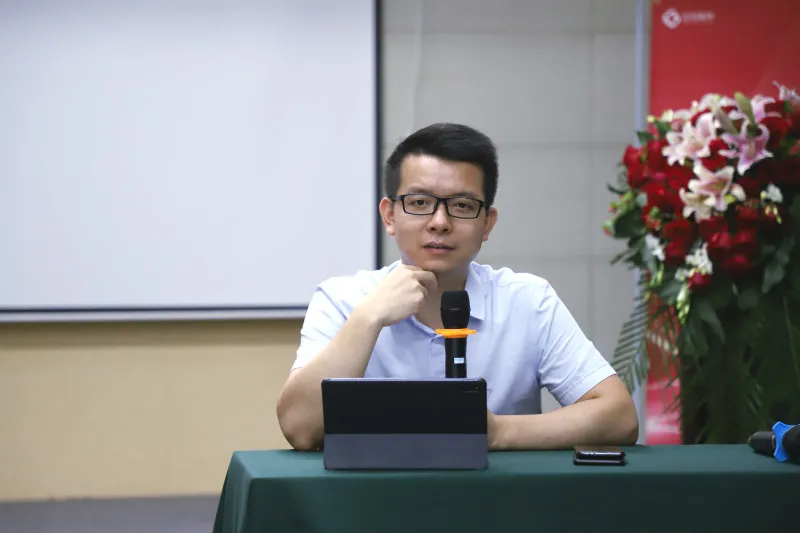 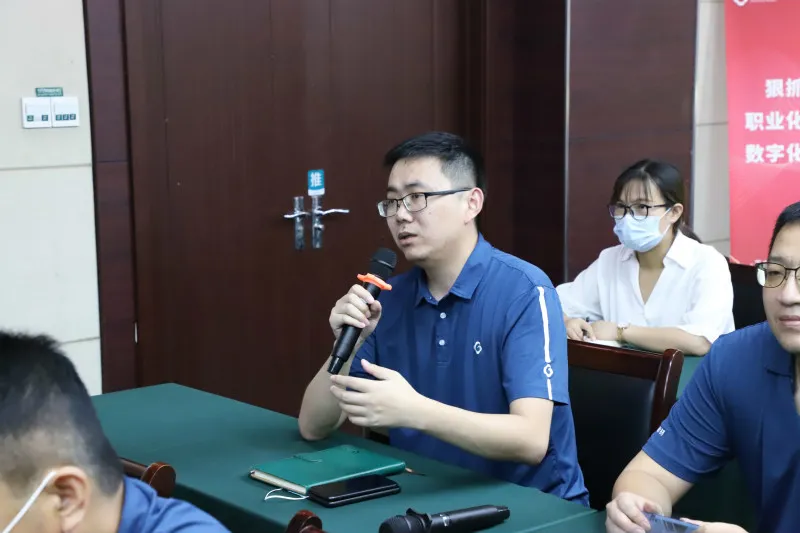 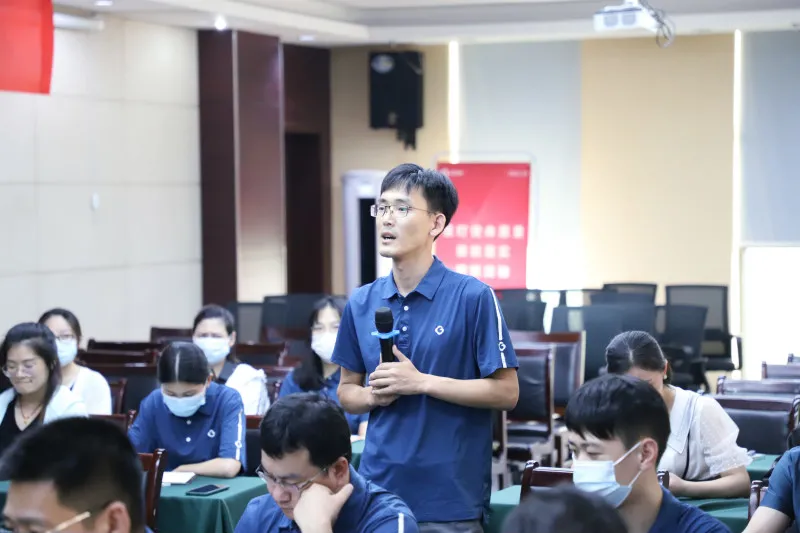 总经理座谈会““在培训中学习，在学习中成长。”通过不断的产品技术、文化的培训赋能，着力打造专业化高素质的营销队伍，为下半年聚焦关键领域和薄弱环节，明确举措破难题，确保高质高效完成全年各项目标任务 。